Preparing for . . .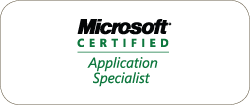 Microsoft Certified Application SpecialistMicrosoft Office PowerPoint 2007Lesson 4 – Working with Illustrations & ShapesLesson 4 – Working with Illustrations & ShapesLesson 4 – Working with Illustrations & ShapesLesson 4 – Working with Illustrations & ShapesLesson 4 – Working with Illustrations & ShapesTo Do List:To Do List:To Do List: Notice the Lesson Objectives found on page 133. Notice the Lesson Objectives found on page 133. Notice the Lesson Buttons, to be covered in this lesson, found on page 133. Notice the Lesson Buttons, to be covered in this lesson, found on page 133.Skill Set – Using PicturesSkill Set – Using PicturesSkill Set – Using PicturesSkill Set – Using PicturesSkill Set – Using PicturesDescription, page, additional informationDescription, page, additional informationDescription, page, additional informationDescription, page, additional informationDescription, page, additional informationNarrative Text:Pages 134-135 – Inserting Pictures from FilesPages 134-135 – Inserting Pictures from FilesPages 134-135 – Inserting Pictures from FilesPages 134-135 – Inserting Pictures from FilesLearn the SkillLearn the SkillInsert and link to a picture file in a new presentation  –  Pages 135-137Capture a screen shot showing the Open dialog box as described in #18.Paste in a Word document to be used throughout the Lesson saved on the Hshare drive later.Insert and link to a picture file in a new presentation  –  Pages 135-137Capture a screen shot showing the Open dialog box as described in #18.Paste in a Word document to be used throughout the Lesson saved on the Hshare drive later.Insert and link to a picture file in a new presentation  –  Pages 135-137Capture a screen shot showing the Open dialog box as described in #18.Paste in a Word document to be used throughout the Lesson saved on the Hshare drive later.Practice Practice Pages 137-138Capture a screen shot showing the Open dialog box as described in #15.Pages 137-138Capture a screen shot showing the Open dialog box as described in #15.Pages 137-138Capture a screen shot showing the Open dialog box as described in #15.Narrative Text:Page 139 – Inserting a Photo AlbumPage 139 – Inserting a Photo AlbumPage 139 – Inserting a Photo AlbumPage 139 – Inserting a Photo AlbumLearn the SkillLearn the SkillInsert a photo album in a new presentation  –  Pages 139-140Capture a screen shot after the exercise is complete (should look similar to the example shown after #10.)Insert a photo album in a new presentation  –  Pages 139-140Capture a screen shot after the exercise is complete (should look similar to the example shown after #10.)Insert a photo album in a new presentation  –  Pages 139-140Capture a screen shot after the exercise is complete (should look similar to the example shown after #10.)Practice Practice Page 141Capture a screen shot after the exercise is complete.Page 141Capture a screen shot after the exercise is complete.Page 141Capture a screen shot after the exercise is complete.Narrative Text:Pages 141-142 – Inserting Clip Art (if you don’t know how to do this by now, you should consider repeating Freshmen BMT class ) – No need to do the exercises.Pages 141-142 – Inserting Clip Art (if you don’t know how to do this by now, you should consider repeating Freshmen BMT class ) – No need to do the exercises.Pages 141-142 – Inserting Clip Art (if you don’t know how to do this by now, you should consider repeating Freshmen BMT class ) – No need to do the exercises.Pages 141-142 – Inserting Clip Art (if you don’t know how to do this by now, you should consider repeating Freshmen BMT class ) – No need to do the exercises.Skill Set – Modifying PicturesSkill Set – Modifying PicturesSkill Set – Modifying PicturesSkill Set – Modifying PicturesSkill Set – Modifying PicturesDescription, page, additional informationDescription, page, additional informationDescription, page, additional informationDescription, page, additional informationDescription, page, additional informationNarrative Text:Page 145 – Changing Picture Brightness, Contrast, and Recoloring a PicturePage 145 – Changing Picture Brightness, Contrast, and Recoloring a PicturePage 145 – Changing Picture Brightness, Contrast, and Recoloring a PicturePage 145 – Changing Picture Brightness, Contrast, and Recoloring a PictureLearn the SkillLearn the SkillChange picture brightness and contrast and recolor a picture in an existing presentation  –  Page 145Capture screen shots (3 of them) that show each option visible on the screen:  Recolor, Brightness, ContrastChange picture brightness and contrast and recolor a picture in an existing presentation  –  Page 145Capture screen shots (3 of them) that show each option visible on the screen:  Recolor, Brightness, ContrastChange picture brightness and contrast and recolor a picture in an existing presentation  –  Page 145Capture screen shots (3 of them) that show each option visible on the screen:  Recolor, Brightness, ContrastPractice Practice Pages 146-147Capture a screenshot while you select the change requested in numbers 6 & 7.Pages 146-147Capture a screenshot while you select the change requested in numbers 6 & 7.Pages 146-147Capture a screenshot while you select the change requested in numbers 6 & 7.Narrative Text:Pages 147-148  – Changing Illustration EffectsPages 147-148  – Changing Illustration EffectsPages 147-148  – Changing Illustration EffectsPages 147-148  – Changing Illustration EffectsLearn the SkillLearn the SkillAdd, change & remove illustration effects  –  Pages 148-149Capture a screen shot of the slide after all picture changes have been made.Add, change & remove illustration effects  –  Pages 148-149Capture a screen shot of the slide after all picture changes have been made.Add, change & remove illustration effects  –  Pages 148-149Capture a screen shot of the slide after all picture changes have been made.Practice Practice Page 141Capture a screen shot of the slide after all picture changes have been made.Page 141Capture a screen shot of the slide after all picture changes have been made.Page 141Capture a screen shot of the slide after all picture changes have been made.Skill Set – Inserting ShapesSkill Set – Inserting ShapesSkill Set – Inserting ShapesDescription, page, additional informationDescription, page, additional informationDescription, page, additional informationNarrative Text:Pages 150-151 – Selecting Illustrations and ShapesPages 150-151 – Selecting Illustrations and ShapesLearn the SkillLearn the SkillSelect and insert shapes into a presentation  –  Pages 151-155Capture a screen shot with the Selection Pane and rulers visible.Practice Practice Pages 155-156Capture screen shot from slide sorter view.Skill Set – Modifying Illustrations and ShapesSkill Set – Modifying Illustrations and ShapesSkill Set – Modifying Illustrations and ShapesDescription, page, additional informationDescription, page, additional informationDescription, page, additional informationNarrative Text:Pages 156-158 – Modifying Text in Shapes and Formatting ShapesPages 156-158 – Modifying Text in Shapes and Formatting ShapesLearn the SkillLearn the SkillInsert and connect shapes, insert ext into shapes, select shapes, and modify shape fill & font colors  –  Pages 159-160Capture a screen shot while working on #10.Practice Practice Pages 160-162Capture a screen shot after the exercise is complete.Narrative Text:Narrative Text:Page 163 – Changing Shapes, Applying Quick StylesLearn the SkillLearn the SkillChange shapes, add and modify shape text and apply Quick Styles  –  Pages 164-165Capture a screen shot after the exercise is complete.Practice Practice Pages 165-166Capture a screen shot after the exercise is complete.Skill Set – Arranging Illustrations and ShapesSkill Set – Arranging Illustrations and ShapesSkill Set – Arranging Illustrations and ShapesDescription, page, additional informationDescription, page, additional informationDescription, page, additional informationNarrative Text:Pages 166-169 – Using Gridlines & Guides, Using the Ruler, Sizing, Scaling or Rotating ContentPages 166-169 – Using Gridlines & Guides, Using the Ruler, Sizing, Scaling or Rotating ContentLearn the SkillLearn the SkillUse gridlines, guides and the ruler to size, scale and rotate shapes  –  Pages 170-171Capture a screen shot while working on #10.Practice Practice Pages 171-172Capture a screen shot after the exercise is complete.Narrative Text:Narrative Text:Pages 172-173 – Changing the Order of Content, Grouping or Ungrouping ContentLearn the SkillLearn the SkillUngroup, change the order of shapes & group shapes  –  Pages 173-174Capture a screen shot showing all objects selected and again after all are grouped.Practice Practice Pages 174-175Capture a screen shot of the selection pane after #7.Skip #8.Narrative Text:Narrative Text:Pages 175-176 – Aligning ContentLearn the SkillLearn the SkillAlign Shapes  –  Page 176Capture a screen shot after the exercise is complete.Practice Practice Page 177Capture a screen shot after #17.Skip #8.To Do List:    Save all documents on the Hshare drive, using the folder with your name on it Be sure screen shots and/or files are organized in the order they were completed.    Notice the Lesson Summary found on page 178.    Look over the Review Questions found on page 178 to prepare for a quiz over Lesson 4.    Complete the Apply Your Skills Exercise, for this lesson, beginning on page A16-A18 at the back of the book.  This activity counts as a quiz grade.Save a screen shot of Slide Sorter view when you’re finished.